ỦY BAN NHÂN DÂNHUYỆN CẦN GIUỘCSố: 426/UBND-VHXHV/v tổ chức dạy học trực tiếp đối trẻ cấp giáo dục mầm non và học sinh cấp giáo dục tiểu học trên địa bàn huyện Cần GiuộcCỘNG HÒA XÃ HỘI CHỦ NGHĨA VIỆT NAMĐộc lập - Tự do - Hạnh phúcCần Giuộc, ngày 04 tháng 02 năm 2022Kính gửi:Phòng Giáo dục và Đào tạo;Phòng Văn hóa và Thông tin;Trung tâm Y tế huyện;Trung tâm Văn hóa, Thông tin và Truyền thanh;Ban Quản lý dự án Đầu tự xây dựng huyện;UBND các xã, thị trấn.Thực hiện Công văn số 920/UBND-VHXH ngày 28/01/2022 của UBND tỉnh Long An về việc tổ chức dạy học trực tiếp đối với trẻ cấp giáo dục mầm non và học sinh cấp giáo dục tiểu học;UBND huyện yêu cầu Thủ trưởng các cơ quan, đơn vị có liên quan, UBND các xã, thị trấn thực hiện các nội dung sau:Tuyên truyền việc tổ chức cho học sinh cấp mầm non, học sinh cấp tiểu học trên địa bàn huyện học tập trực tiếp kể từ ngày 14/02/2022; riêng đối với cấp giáo dục mầm non học trực tiếp trên tinh thần tự nguyện của cha mẹ trẻ, người chăm sóc trẻ.Lộ trình cụ thể như sau:Từ ngày 07/02/2022: các cơ sở giáo dục mầm non, trường tiểu học thực hiện các công tác chuẩn bị đón trẻ và học sinh trở lại trường học tập trực tiếp; rà soát, cập nhật và hoàn thiện phương án phòng, chống dịch Covid-19 của nhà trường theo giai đoạn hiện nay.(1)Từ ngày 10/02/2022 đến ngày 12/02/2022: các cơ sở giáo dục mầm non, trường tiểu học tổ chức họp phụ huynh học sinh để triển khai những nội dung cần lưu ý trong công tác phối hợp với nhà trường, cơ sở để chăm sóc, giáo dục trẻ và tổ chức cho học sinh học trực tiếp tại trường; tập huấn cho giáo viên, nhân viên về công tác phòng, chống dịch Covid-19 trong trường học và các phương án phòng, chống dịch Covid-19 của nhà trường.Từ ngày 14/02/2022: các cơ sở giáo dục mầm non, các trường tiểu học tổ chức cho trẻ mầm non và học sinh cấp tiểu học đến trường; sinh hoạt hướng dẫn công tác an toàn cho học sinh khi trở lại trường học tập trực tiếp.1 UBND huyện đã ban hành Quyết định số 6410/QĐ-UBND ngày 14/12/2021 về việc phê duyệt Phương án phòng, chống dịchCovid-19 của Phòng Giáo dục và Đào tạo khi tổ chức cho học sinh học trực tiếp tại trường.Giao Phòng Giáo dục và Đào tạo chủ trì, phối hợp với các phòng, ban liên quan và UBND các xã, thị trấn:Triển khai các biện pháp phòng, chống dịch Covid-19 khi tổ chức cho học sinh học trực tiếp tại trường theo phương án đã được UBND huyện phê duyệt tại Quyết định số 6410/QĐ-UBND ngày 14/12/2021 về việc phê duyệt Phương án phòng, chống dịch Covid-19 của Phòng Giáo dục và Đào tạo khi tổ chức cho học sinh học trực tiếp tại trường và theo hướng dẫn của ngành Y tế.Chỉ đạo các cơ sở giáo dục mầm non, các trường tiểu học phải rà soát, cập nhật và hoàn thiện phương án phòng, chống dịch Covid-19 của nhà trường theo tình hình hiện nay; phương án phải được UBND xã, thị trấn phê duyệt.Chỉ đạo, hướng dẫn các cơ sở giáo dục trên địa bàn huyện khẩn trương và nghiêm túc thực hiện công tác vệ sinh, khử khuẩn và chuẩn bị các điều kiện cần thiết để đón học sinh trở lại học trực tiếp tại trường (hoàn thành chậm nhất trong ngày 12/02/2022); tổ chức dạy bù đảm bảo thực hiện các hoạt động dạy học và giáo dục theo quy định của Bộ Giáo dục và Đào tạo.Tiếp tục đẩy mạnh công tác tuyên truyền cho toàn thể học sinh và đội ngũ cán bộ, công chức, viên chức, người lao động của ngành tiếp tục thực hiện tốt công tác phòng, chống dịch Covid-19 theo hướng dẫn của Bộ Y tế, Bộ Giáo dục và Đào tạo, chỉ đạo của Ban Chỉ đạo phòng, chống dịch Covid-19 và UBND các cấp.Giao Trung tâm Y tế huyện chỉ đạo các Trạm Y tế xã, thị trấn phối hợp với các trường học trên địa bàn thực hiện công tác phòng, chống dịch Covid-19 trong suốt quá trình tổ chức dạy học trực tiếp; tập huấn cho giáo viên, nhân viên về ứng phó với các tình huống công tác phòng, chống dịch Covid-19 trong trường học.Giao Phòng Văn hóa và Thông tin, Trung tâm Văn hóa, Thông tin và Truyền thanh tăng cường truyền thông thường xuyên cho người dân, phụ huynh, học sinh về các biện pháp an toàn phòng, chống dịch, các lợi ích khi học sinh học tập trực tiếp tại trường và các tác hại khi trẻ học trực tuyến trong thời gian dài (dẫn đến nguy cơ về các bệnh như thừa cân, béo phì, tật khúc xạ,... và đặc biệt là sức khỏe tâm thần, tâm sinh lý của học sinh...).Giao Ban Quản lý dự án Đầu tư xây dựng huyện kiểm tra các công trình đang thi công tại các trường học, đảm bảo công trình không bị ảnh hưởng đến hoạt động của các trường khi học sinh học trực tiếp và đảm bảo an toàn phòng, chống Covid-19 trong quá trình lực lượng công nhân tham gia thi công tại các trường học.Giao UBND các xã, thị trấn tăng cường thông tin truyền thông huy động học sinh đến lớp để bảo đảm phổ cập giáo dục, xóa mù chữ và an toàn phòng, chống dịch Covid-19 trong trường học;Tổ chức thực hiện việc tuyên truyền trong các Hội, Đoàn thể ở địa phươngcùng chung sức hỗ trợ các trường cấp mầm non, cấp tiểu học khi học sinh đi họctrực tiếp trở lại.Chịu trách nhiệm về các điều kiện bảo đảm chất lượng chăm sóc, giáo dục và an toàn phòng, chống dịch Covid-19 trong của các nhóm trẻ, lớp mẫu giáo độc lập trên địa bàn.Theo nội dung trên, yêu cầu Phòng Giáo dục và Đào tạo, Trung tâm Y tế huyện, UBND các xã, thị trấn và các cơ quan, đơn vị, tổ chức, cá nhân có liên quan nghiêm túc triển khai thực hiện./.Nơi nhận: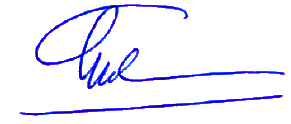 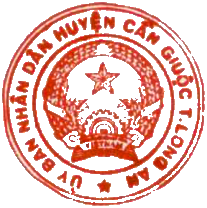 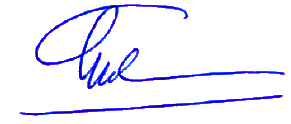 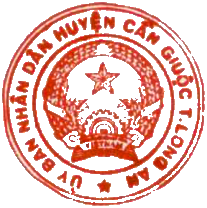 Sở Giáo dục và Đào tạo (b/c);TT.TU; TT.HĐND huyện (b/c);CT, các PCT UBND huyện;Ủy ban MTTQVN và các Đoàn thể huyện;Ban Tuyên giáo Huyện ủy;CVP, các PCVP;Như trên;Lưu: VT.TM. ỦY BAN NHÂN DÂN